TÍTULO INTRODUÇÃONo segmento de “Introdução”, é essencial proporcionar uma contextualização sucinta sobre o tema em foco. Aqui, o autor delineia o panorama geral do assunto, destacando sua relevância no cenário atual da psicologia ou na área de estudo pertinente. Isso pode incluir uma descrição sucinta do problema ou questão de pesquisa, a relevância do tema no contexto atual da psicologia ou da área de estudo em questão, e possivelmente, uma breve menção a estatísticas ou tendências relevantes.Além disso, é crucial estabelecer claramente os objetivos do artigo ou os principais pontos que serão explorados. Isso oferece ao leitor uma compreensão prévia do que esperar do conteúdo, seja a apresentação de uma nova teoria, a análise de pesquisas existentes, recomendações práticas ou uma exploração detalhada de um aspecto específico do tema.DESENVOLVIMENTONesta etapa, a contextualização serve como uma introdução mais aprofundada ao tema. O autor não apenas apresenta o tema, mas também explica por que ele é relevante ou qual é o seu impacto dentro da área de estudo ou no contexto mais amplo da psicologia. Essa seção estabelece a base para o leitor compreender a importância do assunto tratado no artigo.A Revisão de Literatura é uma análise crítica dos estudos, teorias e pesquisas anteriores relacionados ao tema em questão. Aqui, o autor sintetiza os principais pontos de estudos relevantes, identifica lacunas na pesquisa existente e pode discutir diferentes perspectivas ou abordagens teóricas. Além disso, é fundamental citar fontes relevantes ao longo desta seção para fornecer suporte e credibilidade ao argumento apresentado.Na seção de Discussão ou Análise, o autor aprofunda a investigação, apresentando uma análise detalhada dos principais pontos, dados ou argumentos apresentados. Esta é a parte onde o autor pode confrontar os resultados ou as informações obtidas na literatura revisada, discutir implicações práticas ou teóricas, e oferecer insights adicionais. Para enriquecer essa análise, exemplos práticos, analogias ou ilustrações podem ser incorporados, proporcionando uma compreensão mais clara e contextualizada do tema.Figura 1Sistematização da Revisão.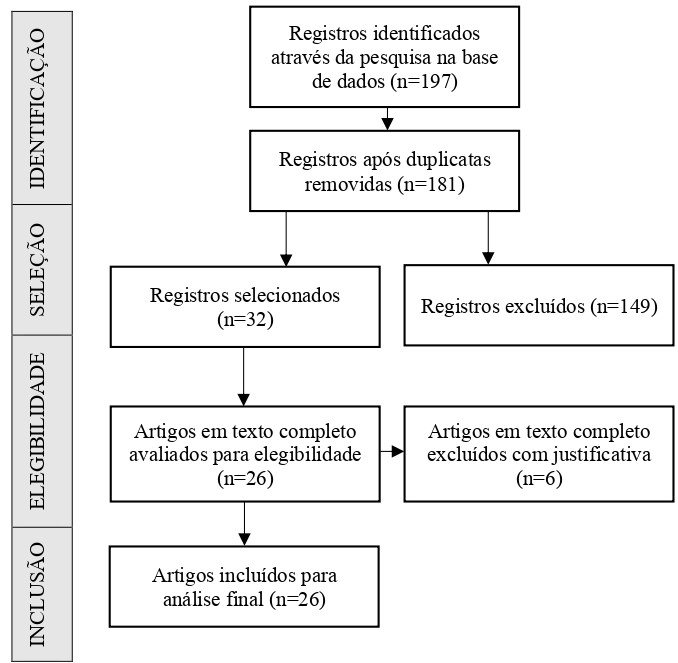 Tabelas ou figuras podem ser utilizadas para elucidar a discussão visualmente (Mendes & Gonçalves, 2019). Acima, na figura 1, é possível observar um modelo.APLICAÇÕES PRÁTICAS OU IMPLICAÇÕESNesta seção, o foco está em explorar as aplicações práticas do tema discutido ou suas implicações no contexto da psicologia ou em áreas correlatas. O objetivo é traduzir o conhecimento teórico ou as descobertas apresentadas no artigo em informações úteis e relevantes para profissionais, pesquisadores ou outros interessados na área.Ao discutir as aplicações práticas, o autor pode:Identificar estratégias ou técnicas derivadas do estudo que podem ser implementadas em contextos clínicos, educacionais ou organizacionais.Discutir possíveis benefícios ou desafios associados à implementação dessas aplicações práticas.Oferecer recomendações para profissionais da área sobre como incorporar essas descobertas em suas práticas ou intervenções.Por outro lado, ao abordar as implicações teóricas, o autor pode:Explorar como as descobertas do estudo contribuem para o entendimento atual de conceitos, teorias ou fenômenos na psicologia.Discutir as possíveis ramificações ou consequências das descobertas para futuras pesquisas, teorias ou práticas na área.Refletir sobre a relevância mais ampla do tema no campo da psicologia e seu impacto potencial em questões sociais, políticas ou éticas.Tabelas ou figuras podem ser utilizadas para elucidar a discussão visualmente (Mendes & Gonçalves, 2019). A seguir, na tabela 1, é possível observar um modelo.Tabela 1Escore de viés por estudoEm resumo, esta seção visa conectar o conteúdo do artigo com seu impacto prático ou teórico, fornecendo uma ponte entre a pesquisa acadêmica e sua aplicação ou significado no mundo real da psicologia e áreas relacionadas (Oliveira, 2017).CONCLUSÃOA seção de “Conclusão” serve como o fechamento do artigo, consolidando os principais pontos discutidos e proporcionando uma síntese dos insights apresentados ao longo do texto.Lembre-se de que a conclusão deve ser clara e objetiva, de forma que os leitores possam facilmente identificar as mensagens-chave de seu texto. Ao fazer isso, você ajuda os leitores a entender a importância de seu conteúdo e as ações que podem ser tomadas como resultado.REFERÊNCIASFerreira, S. (2019). Explorando o Impacto das Mudanças Comportamentais nos Transtornos de Personalidade. Dissertação, Universidade de Ciências Psicológicas. Recuperado de: https://exemplo-universidade.edu.br/dissertacao-hist-2023 Mendes, A. C. & Gonçalves, P. (2019). Avaliação Psicológica e Tratamento de Transtornos de Ansiedade em Crianças: Um Caso Clínico. Psicologia Infantil e Adolescente, 7(1), 45-62. DOI: https://doi.org/10.3456/pqrs5678 Oliveira, E. (2017). O Futuro da Inteligência Artificial na Área de Saúde. Relatório Técnico, Centro de Inovação em Saúde. Recuperado de: https://exemplo-universidade.edu.br/dissertacao-psi-2023Oliveira, M. S. (2021). Explorando a Efetividade da Terapia de Grupo em Casos de Transtorno de Pânico: Um Relato de Caso. Jornal de Psicoterapia e Psicologia Clínica, 30(4), 331-348.  DOI: https://doi.org/10.3456/pqrs5678Pereira, P. L. (2020). Técnicas Inovadoras de Coleta de Dados para Pesquisa Social. Apresentação na Conferência Internacional de Métodos de Pesquisa, São Paulo. Santos, M. A. (2019). A Influência da Educação Inclusiva no Desenvolvimento de Alunos com Necessidades Especiais. Dissertação de Mestrado, Universidade da Inclusão, São Paulo. Recuperado de: https://exemplo-universidade.edu.br/dissertacao-hist-2023 Santos, R. M., Gonçalves, J., Cizesk, M., Sedor, L. & Craco, J. (2018). Métodos de Pesquisa: Um Guia Abrangente. Editora Acadêmica.Smith, J. R. (2020). Abordagens Terapêuticas em Casos de Transtornos Depressivos: Um Estudo de Caso na Prática Clínica. Revista de Psicologia Clínica e Casos, 10(2), 127-142. DOI: https://doi.org/10.2345/ijkl9012APÊNDICES OU ANEXOSEstudosViésEstudosViésKhodayari et al. (2013)0,70Mumtaz et al. (2017)0,80Erguzel et al. (2015)0,70Schnyer et al. (2017)0,82Gao et al. (2017)0,60Fang et al. (2012)0,82Delahunty et al. (2018)0,40Guo at al. (2012)0,50Burns et al. (2011)0,70Saeedi at al. (2021)0,60Pedrelli et al. (2020)0,70Gaoliang at al. (2018)0,82Zahan et al. (2018)0,78Nemesure et al. (2021)0,88